KARTA ZGŁOSZENIAX edycja Konkursu „Spotkania z przyrodą im. Jerzego Ostaszewskiego”1. Tytuł pracy: ..........................................................................................................................................2. Nazwa i adres szkoły: …………………………………………………………………………………………………………………….…………………………………………………………………………………………………………………………………………………………..3. Imię i nazwisko autora pracy: ….......................................................................................................... 4. Klasa: ................................................................................................................................................... 5. Imię i nazwisko nauczyciela przygotowującego: ............................................................................... ------------------------------------------------------------------------------------------------------------------------- Zapoznałem (-am) się i akceptuję postanowienia REGULAMINU KONKURSU oraz wyrażam zgodę na uczestnictwo w konkursie.….......................................…..			                                  …...........................................Podpis autora pracy						Podpis rodzica lub opiekuna--------------------------------------------------------------------------------------------------------------------------- OŚWIADCZENIE1. Wyrażam zgodę na przetwarzanie moich danych osobowych przez Organizatora Konkursu, w celu mojego uczestnictwa w Konkursie. Wyrażam zgodę na wykorzystanie wizerunku na potrzeby organizacji konkursu, wernisażu wystawy, dokumentacji fotograficznej, pozostającej do dyspozycji organizatora w celu promocji wydarzenia.2. Wyrażam zgodę na przetwarzanie moich danych osobowych dla potrzeb niezbędnych do realizacji konkursu „Spotkania z przyrodą im. Jerzego Ostaszewskiego” (zgodnie z Ustawą z dnia 10 maja 2018 r. o ochronie danych osobowych (Dz.U. 2018 poz. 1000).3. Wyrażam zgodę przeniesienie autorskich praw majątkowych na Organizatora tj. zgodę na prezentację pracy na wystawach i ekspozycjach oraz na publikowanie i powielanie prac konkursowych w materiałach wydawanych przez Organizatorów ewentualnych wystaw oraz na witrynie internetowej Organizatorów i innych witrynach internetowych.Miejscowość ,data ………………………………………………………………………………..                          ………………………….…………………………..(imię i nazwisko autora pracy)		                 (imię i nazwisko opiekuna prawnego autora pracy)Pracę należy opisać na poniższym druku i zamieścić trwale na jej spodniej stronie. ---------------------------------------------------------------------------------------------------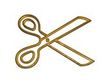 X edycja Konkursu „Spotkania z przyrodą im. Jerzego Ostaszewskiego” Nazwa i adres szkoły, tel. i e-mail: ………………………………………………………………………….………………………………………………………………………………………………………………………….Temat pracy: …………………………………………………………………………………………………Imię i nazwisko autora, klasa: …………………………………………………………………………………………………Imię i nazwisko opiekuna: …………………………………………………………………………………………………